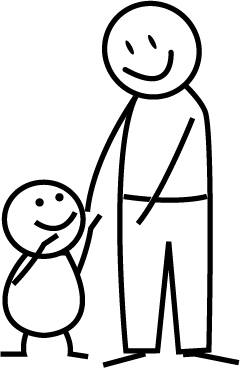 My goals are…My actions to achieve these goals are…My progress / things to talk to my child’s clinician about…CDS staff name/contact number:                                                                                                            Date:Your follow up phone appointment will be on (insert day, date and time):CDS staff name/contact number:                                                                                                            Date:Your follow up phone appointment will be on (insert day, date and time):CDS staff name/contact number:                                                                                                            Date:Your follow up phone appointment will be on (insert day, date and time):